Ondertekend door de volgende fracties: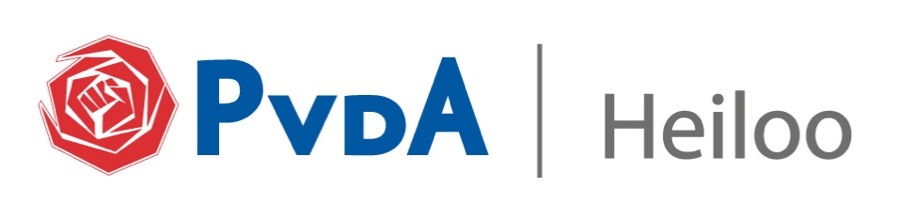 MOTIEMotie bij:(in te vullen door griffie)Kadernota 2023OnderwerpToetsinkomen minimaregelingen naar 130% sociaal minimumAanhefDe raad van de gemeente Heiloo in vergadering bijeen op 11 juli 2022InhoudMet de huidige gierende inflatie worstelen ook in Heiloo steeds meer inwoners met het betalen van hun boodschappen. Dat geldt niet alleen voor minima, ook voor middeninkomens.PvdA Heiloo stelt daarom voor de minimaregelingen (waaronder de energietoeslag) uit te breiden naar de doelgroep inwoners met een inkomen tot 130% van het sociaal minimum (is nu 120%). Ter indicatie van de kosten van deze maatregel: in de gemeente Hilversum heeft het college laten berekenden dat het verschil tussen 120% en 130% voor deze gemeente tussen de € 100.000 en € 120.000 bedraagt op jaarbasis.Ok inConclusieDe raad verzoekt het college:de huidig gehanteerde inkomensgrens voor bijzondere bijstand en/of minimaregelingen van 120% bijstandsnorm te verhogen naar 130% van de bijstandsnorm. De financiële gevolgen van deze wijziging te verwerken in de begroting van 2023.Indieners (fractie en naam)PvdA Heiloo, Annemarieke NieropFractie zetelsV00RTEGENHeiloo20005PvdA3VVD3D663GBH2CDA2Heiloo Lokaal1TOTAAL19 Heiloo-2000GBHPvdACDAVVDHeiloo LokaalD66